ПОСТАНОВЛЕНИЕот « 3 мая»2012 г.                              №   23                                пос.Манычский«Прием заявлений и выдача документов о согласовании переустройства и (или) перепланировки жилого помещения»      В соответствии с Федеральным законом от 06.10.2003 г. № 131-ФЗ «Об общих принципах организации местного самоуправления в Российской Федерации»,  Федеральным законом от 27.07.2010 № 210-ФЗ «Об организации предоставления государственных и муниципальных услуг», постановлением администрации Манычского  сельского муниципального образования  от 15.12.2011 № 24 «Об утверждении перечня услуг, предоставляемых  органами местного самоуправления Манычского СМО», в целях повышения качества оказания и доступности муниципальной услуги  «Прием заявлений и выдача документов о согласовании переустройства и (или) перепланировки жилого помещения»постановляю:1.Утвердить административный регламент предоставления муниципальной услуги «Прием заявлений и выдача документов о согласовании переустройства и (или) перепланировки жилого помещения»согласно приложению №1. 2.Контроль за исполнением настоящего постановления оставляю за собой.3.Настоящее постановление вступает в силу с момента опубликования (обнародования). Глава администрации Манычскогосельского муниципального образования  Республики Калмыкия:                                                  А.Д.НауменкоПроект  административного  регламента«Прием заявлений и выдача документов о согласовании переустройства и (или) перепланировки жилого помещения»       В соответствии с федеральным законом РФ от 7 июля 2010 года № 210 «Об организации предоставления государственных и муниципальных услуг», пунктом 6 Правил проведения антикоррупционной экспертизы нормативных правовых актов и проектов нормативных правовых актов, утвержденных постановлением Правительства Российской Федерации от 26 февраля 2010 года № 96 « Об антикоррупционной экспертизе нормативных правовых актов и проектов нормативных правовых актов», Администрация Манычского сельского муниципального образования размещает для проведения независимой экспертизы проект Административного регламента по исполнению Администрацией Манычского сельского муниципального образования муниципальной функции  «Прием заявлений и выдача документов о согласовании переустройства и (или) перепланировки жилого помещения».Дата опубликования 29.03. 2012г.Результаты независимых экспертных заключений по проекту принимаются до 29.04.2012г.по электронному адресу: manicheskoe.smo@mail.ruили по адресу: 359013, ул. Школьная, 2,с. Манычское, Яшалтинский район, Республика Калмыкия, администрация Манычского СМО                                                                                         ПРОЕКТ                                                                                                              Приложениек постановлению администрацииМанычского сельского муниципальногообразования Республики Калмыкияот   3 мая   2012  № 23  Административный регламент предоставления муниципальной услуги« Прием заявлений и выдача документов о согласовании  переустройства и (или) перепланировки жилого помещения « Общие положенияПредмет регулирования Административного регламента	1.1. Административный регламент предоставления муниципальной услуги по приему заявлений и выдаче документов о согласовании переустройства и (или) перепланировки жилого помещения  (далее – муниципальная услуга), устанавливает порядок взаимодействия, сроки и последовательность  административных процедур и административных действий администрации Манычского сельского муниципального образования Республики Калмыкия (далее – администрация) с физическими  лицами и юридическими лицами (далее – заявители), иными органами местного самоуправления, органами государственной власти, а также учреждениями и организациями при предоставлении муниципальной услуги. 1.2. Получателями муниципальной услуги (далее - заявитель) являются: Заявителями, которым предоставляется муниципальная услуга, являются юридические и физические лица, в том числе граждане, зарегистрированные в установленном порядке в качестве индивидуальных предпринимателей, а также их законные представители, действующие на основании доверенности.При предоставлении муниципальной услуги от имени заявителей вправе выступать их законные представители или их представители по доверенности.1.3. Для получения информации по вопросам предоставления муниципальной услуги, в том числе ходе предоставления муниципальной услуги, заявители обращаются в администрацию. Информация о месте нахождения, графике работы, справочных телефонах администрации:1.4. Информация о местонахождении, графике работы и справочных телефонах Администрации, а также о порядке предоставления муниципальной услуги и перечне документов, необходимых для ее получения, размещается:- на интернет-сайте (далее – официальный сайт)  администрации Манычского сельского муниципального образования Республики Калмыкия (далее – Администрация). Адрес интернет-сайта Администрации -  www.85250.rk08.ru, адрес электронной почты Администрации -   аdmjurist@rambler.ru ;- в федеральной информационной системе «Единый портал государственных и муниципальных услуг (функций)» (далее - Портал);-    на информационных стендах в местах предоставления муниципальной услуги;-  в средствах массовой информации и информационных материалах (брошюрах, буклетах);-   предоставляется непосредственно муниципальными служащими.1.5. Указанная информация может быть получена в порядке консультирования. Для получения информации по процедуре предоставления муниципальной услуги заинтересованными лицами используются следующие формы консультирования:-  индивидуальное консультирование лично;-  индивидуальное консультирование по почте (по электронной почте);-  индивидуальное консультирование по телефону;-  публичное письменное консультирование;-  публичное устное консультирование;1.5.1.  Индивидуальное консультирование лично.Время ожидания заявителя при индивидуальном устном консультировании не может превышать 30 минут.Индивидуальное устное консультирование каждого заявителя должностным лицом Администрации (далее - должностное лицо) не может превышать 10 минут.В случае если для подготовки ответа требуется продолжительное время, должностное лицо, осуществляющее индивидуальное устное консультирование, предлагает заявителю обратиться                                            за необходимой информацией в письменном виде либо назначить другое удобное для заявителя время для устного консультирования.1.5.2.  Индивидуальное консультирование по почте (по электронной почте).При индивидуальном консультировании по почте ответ на заявление заявителя направляется почтой в адрес заявителя в случае заявления в письменной форме либо по электронной почте на электронный адрес заявителя в случае заявления в форме электронного документа в срок, установленный действующим законодательством. Датой получения заявления является дата регистрации входящего заявления.1.5.3.  Индивидуальное консультирование по телефону.Ответ на телефонный звонок должен начинаться с информации                           о наименовании органа, в который позвонил заявитель, фамилии, имени, отчестве (при наличии) и должности должностного лица, осуществляющего индивидуальное консультирование по телефону.Время разговора не должно превышать 10 минут.В том случае, если должностное лицо, осуществляющее консультирование по телефону, не может ответить на вопрос по содержанию, связанному с предоставлением муниципальной услуги, оно обязано проинформировать заявителя об организациях, либо структурных подразделениях, которые располагают необходимыми сведениями.1.5.4.  Публичное письменное консультирование.Публичное письменное консультирование осуществляется путем размещения информационных материалов на стендах в местах предоставления муниципальной услуги, публикации информационных материалов в средствах массовой информации, включая публикацию на официальных сайтах                 и Портале. 1.5.5.  Публичное устное консультирование.Публичное устное консультирование осуществляется уполномоченным должностным лицом Администрации с привлечением средств массовой информации.1.6.  Должностные лица при ответе на заявления заявителей обязаны:- при устном заявлении заявителя (по телефону или лично) дать ответ самостоятельно. Если должностное лицо, осуществляющее консультирование,  к которому обратился заявитель, не может ответить на вопрос самостоятельно, то оно предлагает заявителю обратиться письменно, либо назначить другое удобное для него время консультации, либо переадресовать (перевести) на другое должностное лицо, или сообщить телефонный номер, по которому можно получить необходимую информацию;- должностные лица, осуществляющие консультирование (по телефону или лично), должны корректно и внимательно относиться к заявителям. При ответе на телефонные звонки должностное лицо, осуществляющее консультирование, должно назвать фамилию, имя, отчество (при наличии), занимаемую должность и наименование Администрации. Во время разговора необходимо произносить слова четко, избегать параллельных разговоров с окружающими людьми и не прерывать разговор по причине поступления звонка на другой аппарат. В конце консультирования должностное лицо, осуществляющее консультирование, должно кратко подвести итоги и перечислить меры, которые надо принять (кто именно, когда и что должен сделать);- ответы на письменные заявления даются в простой, четкой и понятной форме в письменном виде и должны содержать:ответы на поставленные вопросы;должность, фамилию и инициалы должностного лица, подписавшего ответ;фамилию и инициалы исполнителя;наименование структурного подразделения - исполнителя;номер телефона исполнителя;- должностное лицо не вправе осуществлять консультирование заявителей, выходящее за рамки информирования о стандартных процедурах и условиях оказания муниципальной услуги и влияющее прямо или косвенно на индивидуальные решения заявителей.1.7. На стендах в местах предоставления муниципальной услуги размещаются следующие информационные материалы:- исчерпывающая информация о порядке предоставления муниципальной услуги (в виде блок-схемы, наглядно отображающей алгоритм прохождения административных процедур);- текст Административного регламента с приложениями;- месторасположение, график (режим) работы, номера телефонов, адреса официальных сайтов в информационно-телекоммуникационной сети «Интернет» и электронной почты органов, в которых заинтересованные лица могут получить документы, необходимые для предоставления муниципальной услуги (при наличии);- схема размещения должностных лиц и режим приема ими                    заявителей; номера кабинетов, в которых предоставляется муниципальная услуга, фамилии, имена, отчества (при наличии) и должности соответствующих должностных лиц; - выдержки из нормативных правовых актов по наиболее часто задаваемым вопросам; - требования к письменному запросу о предоставлении консультации;- перечень документов, направляемых заявителем  и требования, предъявляемые к этим документам;- формы документов для заполнения, образцы заполнения документов;- перечень оснований для отказа в предоставлении муниципальной услуги;Тексты материалов печатаются удобным для чтения шрифтом (размер не менее 14), без исправлений, наиболее важные места выделяются полужирным шрифтом.1.8.  На официальных сайтах размещаются следующие информационные  материалы:- полное наименование и полный почтовый адрес администрации;- справочные телефоны, по которым можно получить консультацию по порядку предоставления муниципальной услуги;- адреса электронной почты администрации, - текст Административного регламента (с соответствующими ссылками на блок-схемы, отображающие алгоритм прохождения административных процедур) с приложениями;- информационные материалы (полная версия), содержащиеся на стендах в местах предоставления муниципальной услуги.1.9.  На Портале размещается следующая информация:- полное наименование, полные почтовые адреса и график работы Администрации;- справочные телефоны, по которым можно получить консультацию по порядку предоставления муниципальной услуги;- адреса электронной почты Администрации;- текст Административного регламента (с соответствующими ссылками на блок-схемы, отображающие алгоритм прохождения административных процедур) с приложениями;- информационные материалы (полная версия), содержащиеся на стендах в местах предоставления муниципальной услуги.1.10. В целях получения документов, необходимых для предоставления муниципальной      услуги, информации для проверки  сведений, предоставляемых заявителями, а также других необходимых сведений Администрация осуществляется взаимодействие с :           Управлением Федеральной службы государственной регистрации, кадастра и картографии по Республике Калмыкия;         Управлением  Федеральной налоговой службой Российской Федерации по Республике Калмыкия; Территориальным Управлением Федерального агентства по управлению федеральным имуществом по Республике Калмыкия;           Министерством по земельным и имущественным отношениям Республики Калмыкия;           органами (организациями) технического  учета и   технической инвентаризации ;           иными органами и организациями, имеющими сведения, необходимые для предоставления муниципальной услуги.II. Стандарт предоставления муниципальной услуги2.1.  Наименование муниципальной услуги«« Прием заявлений и выдача документов о согласовании  переустройства и (или) перепланировки жилого помещения »Наименование  органа местного самоуправления, предоставляющего муниципальную услугу Администрация Манычского СМО           2.2.  Результат предоставления муниципальной услугиКонечным результатом предоставления муниципальной услуги является выдача документов о согласовании переустройства и (или) перепланировки жилого помещения или мотивированный отказ  в предоставлении муниципальной услуги.            2.3. Срок предоставления муниципальной услуги	Общий срок рассмотрения заявления - 30 дней со дня их регистрации.Заявления по вопросам, не относящимся к компетенции Администрации, в срок до 7 дней со дня их регистрации , направляются в соответствующий орган или соответствующим должностным лицам, в компетенцию которых входит решение поставленных в заявлении вопросов, с одновременным уведомлением заявителя, направившего заявление, о переадресации его заявления.В исключительных случаях, а также в случаях направления Администрацией в установленном порядке запроса о предоставлении необходимых для рассмотрения заявления документов и материалов в другие муниципальные органы, органы местного самоуправления, органам государственной власти и иным должностным лицам, за исключением судов, органов дознания и органов предварительного следствия, глава  Администрации вправе продлить срок рассмотрения заявления не более чем на 30 дней с уведомлением об этом заявителя и указанием причин продления.В случае если заявитель в одном заявлении ставит ряд вопросов, решение которых находится в компетенции нескольких государственных органов, органов местного самоуправления или должностных лиц, копия заявления должна быть направлена в течение 7 дней со дня его регистрации в соответствующие муниципальные органы, органы местного самоуправления, органы государственной власти или соответствующим должностным лицам.                   2.4. Перечень нормативных правовых актов, регулирующих отношения, возникающие в связи с предоставлением муниципальной услуги.            Предоставление муниципальной услуги «Прием заявлений и выдача документов о согласовании переустройства и (или) перепланировки жилого помещения»  осуществляется в соответствии с:  -  Конституцией Российской Федерации от 12 декабря 1993 года;  -  Федеральным законом от 29 декабря 2004 года № 188-ФЗ «Жилищный кодекс Российской Федерации»;   - Федеральным законом от 29 декабря 2004 года № 190-ФЗ «Градостроительный кодекс Российской Федерации»;  -  Федеральным  законом  Российской Федерации от 06 октября 2003 года   № 131-ФЗ «Об общих принципах организации местного самоуправления в Российской Федерации»;- Федеральным законом от 27.07.2010 № 210-ФЗ «Об организации предоставления государственных и муниципальных услуг»;  - Федеральным законом от 02 мая 2006 года № 59-ФЗ «О порядке рассмотрения обращений граждан Российской Федерации»;- Постановлением Правительства Российской Федерации от 28.04.2005      № 266 «Об утверждении формы заявления о переустройстве и (или) перепланировке жилого помещения и формы документа, подтверждающего принятие решения о согласовании переустройства и (или) перепланировки жилого помещения, формы решения о согласовании переустройства и (или) перепланировки жилого помещения.           2.5. Перечень документов, необходимых для предоставления муниципальной услуги.		Для получения муниципальной услуги заявитель подает в администрацию Манычского сельского муниципального образования  заявление в письменной форме (приложение № 3 к регламенту).2.5.1. К заявлению о согласовании переустройства и (или) перепланировки жилого помещения прилагаются следующие документы:1) правоустанавливающие документы на переустраиваемое и (или) перепланируемое жилое помещение (подлинники или засвидетельствованные в нотариальном порядке копии);2) подготовленный и оформленный в установленном порядке проект переустройства и (или) перепланировки переустраиваемого и (или) перепланируемого жилого помещения;3) технический паспорт переустраиваемого и (или) перепланируемого жилого помещения;4) согласие в письменной форме всех членов семьи нанимателя (в том числе временно отсутствующих членов семьи нанимателя), занимающих переустраиваемое и (или) перепланируемое жилое помещение на основании договора социального найма (в случае, если заявителем является уполномоченный наймодателем на представление предусмотренных настоящим пунктом документов наниматель переустраиваемого и (или) перепланируемого жилого помещения по договору социального найма);5) заключение органа по охране памятников архитектуры, истории и культуры о допустимости проведения переустройства и (или) перепланировки жилого помещения, если такое жилое помещение или дом, в котором оно находится, является памятником архитектуры, истории или культуры.6) согласие всех собственников помещений в многоквартирном доме на переустройство и (или) перепланировку жилого помещения;7) оригинал или копия документа, удостоверяющего полномочия физического или юридического лица;8) документ, удостоверяющий личность.Документы, перечисленные в подпунктах 2, 3, 4 настоящего пункта, а также документы, указанные в подпункте 1, если право заявителя на помещение не зарегистрировано в Едином государственном реестре прав на недвижимое имущество и сделок с ним, заявитель должен представить самостоятельно.Документы, перечисленные в подпункте 5 настоящего пункта, а также документы, указанные в подпункте 1, если право заявителя на помещение зарегистрировано в Едином государственном реестре прав на недвижимое имущество и сделок с ним, заявитель вправе представить по собственной инициативе, а при их отсутствии они подлежат получению в рамках межведомственного информационного взаимодействия.     Копии предоставленных юридических документов должны быть нотариально заверены, либо предоставлены с подлинниками, которые после сверки с копиями предоставляемых документов возвращаются заявителю.2.6. Исчерпывающий перечень документов, необходимых в соответствии с нормативными правовыми актами для предоставления муниципальной услуги, которые находятся в распоряжении государственных органов, органов местного самоуправления и иных органов, участвующих в предоставлении муниципальной услуги, и которые заявитель вправе представить, а также способы их получения заявителями, в том числе в электронной форме, порядок их представленияправоустанавливающие документы на переустраиваемое и (или) перепланируемое жилое помещение	Данный документ заявитель может предоставить самостоятельно.2.7.  Администрация не вправе требовать от заявителя:          -  представления документов и информации или осуществления действий, не предусмотренных нормативными правовыми актами, регулирующими отношения, возникающие в связи с предоставлением муниципальной услуги;- представления документов и информации, которые в соответствии с нормативными правовыми актами Российской Федерации,                           нормативными правовыми актами Республики Калмыкия и муниципальными правовыми актами находятся в распоряжении государственных органов, предоставляющих муниципальную услугу, иных государственных органов, органов местного самоуправления либо подведомственных государственным  органам и органам местного самоуправления организаций, участвующих в предоставлении муниципальной услуги, за исключением документов, указанных в части 6  статьи 7 Федерального закона от 27 июля . № 210-ФЗ «Об организации предоставления государственных и муниципальных услуг».Заявитель имеет право представить заявление с приложением копий документов в Администрация:- в письменном виде по почте;- электронной почтой (при наличии электронной подписи);- лично либо через своих представителей. Бланки, формы обращений, заявления и иных документов, подаваемых заявителем в связи с предоставлением муниципальной услуги, приводятся в качестве приложений к административному регламенту, за исключением случаев, когда формы указанных документов установлены актами Президента Российской Федерации или Правительства Российской Федерации, а также случаев, когда действующим законодательством предусмотрена свободная форма подачи этих документов. При этом в указанную форму заявления в случае необходимости получения персональных данных заявителя из других муниципальных органов, органов местного самоуправления, подведомственных им организаций также включается форма для получения согласия заявителя, являющегося субъектом персональных данных, с обработкой его персональных данных, с обработкой его персональных данных посредством их получения из иного муниципального органа, органа местного самоуправления, органов государственной власти  и подведомственной им организации в целях предоставления муниципальной услуги в соответствии с требованиями Федерального закона «О персональных данных»2.8. Оснований для отказа в приеме документов, необходимых для предоставления муниципальной услуги, действующим законодательством не предусмотрено.	2.9. В предоставлении муниципальной услуги может быть отказано в случае, если:– в заявлении не указаны: фамилия заявителя, направившего заявление, его почтовый адрес, по которому должен быть направлен ответ;– в заявлении обжалуется судебное решение (в течение семи дней со дня регистрации возвращается заявителю, направившему заявление, с разъяснением порядка обжалования данного судебного решения);– при получении заявления, в котором содержатся нецензурные либо оскорбительные выражения, угрозы жизни, здоровью и имуществу должностного лица, а также членов его семьи (заявитель, направивший заявление уведомляется, о недопустимости злоупотребления правом);– текст заявления не поддается прочтению (заявление не подлежит направлению на рассмотрение в муниципальный орган, орган местного самоуправления или должностному лицу в соответствии с их компетенцией, о чем в течение семи дней со дня регистрации заявления сообщается заявителю, направившему заявление, если его фамилия и почтовый адрес поддаются прочтению);– в заявлении содержится вопрос, на который ему многократно (три и более раз) давались письменные ответы по существу, в связи с ранее направляемыми заявлениями, и при этом в заявлении не приводятся новые доводы или обстоятельства, руководителем  Администрации может быть принято решение о безосновательности очередного заявления и прекращении переписки с заявителем по данному вопросу при условии, что данное заявление и более ранние заявления направлялись Администрации или одному и тому же должностному лицу Администрации (заявителю направляется уведомление о прекращении переписки).– ответ по существу поставленного в заявлении вопроса не может быть дан без разглашения сведений, составляющих государственную или иную охраняемую федеральным законом тайну (заявителю, направившему заявление, сообщается о невозможности дать ответ по существу поставленного в нем вопроса в связи с недопустимостью разглашения указанных сведений);Если заявителем устранены причины, по которым ответ по существу поставленных в заявлении вопросов не мог быть дан ранее, вновь направленное заявление заявителя рассматривается Администрацией в порядке, установленном Административным регламентом.- в ходе личного приема заявителю, если ему ранее был дан ответ по существу поставленных в заявлении вопросов.-. представление неполного комплекта документов, необходимых для принятия решения о предоставлении муниципальной услуги или представление недостоверных сведений;-. предоставление муниципальной услуги Администрацией не предусмотрено действующим  законодательством, в этом случаи заявителю направляется соответствующее уведомление. 2.10. Основаниями для отказа в рассмотрении заявления заявителя в форме электронного сообщения являются:– указание заявителем недействительных сведений о себе и/или адреса для ответа;– некорректность содержания электронного сообщения;– невозможность рассмотрения заявления без получения необходимых документов и личной подписи автора (в отношении заявления, для которого установлен специальный порядок рассмотрения)2.12. Исчерпывающий перечень услуг, которые являются необходимыми и обязательными для предоставления муниципальной услуги, в том числе сведения о документе (документах), выдаваемом (выдаваемых) организациями, участвующими в предоставлении муниципальной услугиДругих услуг, которые являются необходимыми и обязательными для предоставления муниципальной услуги, действующим законодательством не предусмотрено.2.13.Порядок, размер и основания взимания муниципальной пошлины  или иной платы за предоставление муниципальной услуги Муниципальная услуга предоставляется без взимания муниципальной пошлины или иной платы.2.14.  Срок и порядок регистрации заявления заявителя о предоставлении муниципальной услуги, в том числе в электронной формеЗаявление, поступившее в Администрация, подлежит обязательной регистрации                                   в течение одного  дня с момента поступления в Администрация  в порядке установленном правилами делопроизводства.Максимальный срок предоставления муниципальной услуги составляет 30  дней. При направлении заявления и документов, необходимых для предоставления муниципальной услуги, по почте, срок предоставления муниципальной услуги исчисляется со дня поступления в администрацию Манычского сельского муниципального образования заявления и документов, необходимых для предоставления муниципальной услуги (по дате регистрации).Сроки прохождения отдельных процедур:а) прием заявления от одного заявителя - не более 25 минут;б) передача и рассмотрение заявления и предоставленных документов главе администрации  Манычского сельского муниципального образования –  2 дня;в) передача с резолюцией главы администрации заявления с приложением представленных документов  ответственному специалисту - 1 день;г) принятие решения о согласовании переустройства и (или) перепланировки жилого помещения (об отказе в согласовании переустройства и (или) перепланировки жилого помещения) - 3 дней;д) оформление решения о согласовании переустройства и (или) перепланировки жилого помещения (об отказе в согласовании переустройства и (или) перепланировки жилого помещения) -  20 дней;е) выдача уведомления о согласовании переустройства и (или) перепланировки жилого помещения (об отказе в согласовании переустройства и (или) перепланировки жилого помещения) - в течении 3 дней.Основанием для приостановления предоставления муниципальной услуги является письменное обращение заявителя о приостановлении принятия решения о согласовании переустройства и (или) перепланировки жилого помещения. Максимальный срок ожидания  в очереди при подаче заявления о предоставлении муниципальной услуги и при получении результата предоставления муниципальной услуги.Максимальное время ожидания в очереди при подаче заявления о предоставлении муниципальной услуги не должно превышать 30 минут.Максимальной время ожидания в очереди на получение результата предоставления муниципальной услуги не должно превышать 15 минут. Срок регистрации заявления заявителя о предоставлении муниципальной услуги.Максимальный срок регистрации заявления не должен превышать одни дня.        2.15. Требования к помещениям, в  которых предоставляются муниципальные услуги, к залу ожидания, местам для заполнения заявлений о предоставлении муниципальной услуги, информационным стендам с образцами их заполнения и перечнем документов, необходимых для предоставления муниципальной услуги        Прием граждан для оказания муниципальной услуги осуществляется согласно графику работы, указанному в пункте 2.1. настоящего Административного регламента. На территории, прилегающей к месторасположению  здания, где предоставляется муниципальная услуга, определяются места для парковки  автотранспортных средств.   Центральный вход в здание оборудуется информационной табличкой (вывеской) содержащей информацию о наименовании и графике работы администрации Манычского сельского муниципального, предоставляющей муниципальную услугу. Помещение, в котором предоставляется муниципальная услуга, соответствует установленным противопожарным и санитарно-эпидемиологическим правилам и нормативам. Помещение, в котором предоставляется муниципальная услуга, включает места для ожидания, места для информирования заявителей и заполнения необходимых документов, а также место для приема заявителей. Места для ожидания соответствуют комфортным условиям для заявителей и оптимальным условиям работы должностных лиц. Место для ожидания оборудовано стульями, количество которых определяется  исходя из фактической нагрузки и возможностей для их размещения в здании, но не может составлять менее 3 мест. Место для информирования и заполнения необходимых документов оборудуется информационным стендом, стульями и столом  для оформления документов, обеспечивается бланками заявлений и необходимыми  канцелярскими принадлежностями. На информационном стенде размещается следующая информация:а) срок предоставления муниципальной услуги и сроки выполнения отдельных административных действий;б) образец заполнения  заявления;в)  перечень оснований для отказа в предоставлении муниципальной услуги;г) информация о платности (бесплатности) предоставления муниципальной услуги;д) извлечения из регламента. Прием заявителей осуществляется в  кабинете  специалиста администрации, в чьи должностные обязанности входит рассмотрение документов  о выдаче согласования переустройства и (или) перепланировки жилого помещения. Место для приема документов, снабжено стулом, имеет место для письма и раскладки документов. В целях обеспечения конфиденциальности сведений о заявителе, одним должностным лицом одновременно ведется прием только одного заявителя по одному обращению за предоставлением одной муниципальной услуги.Рабочее место должностного лица оборудовано телефоном, персональным компьютером с возможностью доступа к информационным базам данных, печатающим устройством. При оборудовании помещения, в котором предоставляется муниципальная услуга, обеспечивается  возможность беспрепятственной эвакуации всех заявителей и должностных лиц в случае возникновения чрезвычайной ситуации.        В местах предоставления муниципальной услуги предусматривается оборудование доступных мест общественного пользования (туалетов).2.16. Показателями доступности и качества муниципальной услуги является возможность:- получать муниципальную услугу своевременно и в соответствии               со стандартом предоставления муниципальной услуги;- получать полную, актуальную и достоверную информацию о порядке предоставления муниципальной услуги, в том числе с использованием информационно-коммуникационных технологий;- получать информацию о результате представления муниципальной услуги;- обращаться в досудебном (внесудебном) и (или) судебном порядке в соответствии с законодательством Российской Федерации с жалобой (претензией) на принятое по заявлению заинтересованного лица решение или на действия (бездействие) должностных лиц.2.17.Основные требования к качеству предоставления муниципальной услуги:- своевременность предоставления муниципальной услуги;- достоверность и полнота информирования заявителей о ходе рассмотрения его заявления;- удобство и доступность получения заявителем информации о порядке предоставления муниципальной услуги.2.18. Показателями качества предоставления муниципальной услуги являются срок рассмотрения заявления о предоставлении муниципальной услуги, отсутствие или наличие жалоб (претензий) на действия (бездействие) должностных лиц.2.19. При предоставлении муниципальной услуги:при направлении запроса почтовым отправлением или в электронной форме непосредственного взаимодействия заявителя с должностным лицом, осуществляющим предоставление муниципальной услуги, как правило,                  не требуется;при личном заявлении заявитель осуществляет                          взаимодействие с должностным лицом, осуществляющим                     предоставление муниципальной услуги, при подаче запроса и                     получении подготовленных в ходе исполнения муниципальной услуги документов.2.20. Заявитель на стадии рассмотрения его заявления имеет право:– представлять дополнительные документы и материалы по рассматриваемому заявлению либо обращаться с просьбой об их истребовании, в том числе в электронной форме;– знакомиться с документами и материалами, касающимися рассмотрения заявления, если это не затрагивает права, свободы и законные интересы других лиц, и если в указанных документах и материалах не содержатся сведения, составляющие государственную или иную охраняемую федеральным законом тайну;– получать на свое заявление письменный ответ по существу поставленных в нем вопросов;– получать уведомление о переадресации заявления в муниципальный орган, орган местного самоуправления или должностному лицу, в компетенцию которых входит разрешение поставленных в заявлении вопросов;– обращаться с жалобой на принятое по заявлению  решение или на действие (бездействие) должностного лица в связи с рассмотрением заявления в административном и/или судебном порядке в соответствии с действующим законодательством;– обращаться с заявлением о прекращении рассмотрения заявления.Должностные лица Администрации  обеспечивают:– объективное, всестороннее и своевременное рассмотрение заявлений, в случае необходимости - с участием заявителя, направивших заявление;– получение необходимых для рассмотрения заявления документов и материалов в других государственных органах, органах местного самоуправления и у иных должностных лиц, за исключением судов, органов дознания и органов предварительного следствия;Конфиденциальные сведения, ставшие известными должностным лицам Администрации  при рассмотрении заявлений, не могут быть использованы во вред заявителям, в том числе, если они могут повлечь ущемление чести и достоинства заявителя. Запрещается преследование заявителя в связи с его заявлением  в Администрацию  с критикой их деятельности в целях восстановления или защиты своих прав, свобод и законных интересов либо прав, свобод и законных интересов других лиц.2.21. На Едином портале государственных и муниципальных услуг:– размещена справочная информация о муниципальной услуге;– размещены и доступны для копирования и заполнения в электронном виде формы заявлений, необходимых для получения муниципальной услуги;– обеспечена возможность представлять документы в электронном виде;– обеспечена возможность осуществлять мониторинг хода предоставления муниципальной услуги;– обеспечена возможность получения результатов предоставления муниципальной услуги в электронном виде Обеспечение возможности получения заявителями информации            о предоставляемой муниципальной услуге на официальном сайте и на Портале.               III. Состав, последовательность и сроки выполнения административных процедур (действий), требования к порядку их выполнения, в том числе особенности выполнения административных процедур (действий)                         в электронной форме     3.1. Состав, последовательность и сроки исполнения административных процедур3.1.1. Блок-схема предоставления муниципальной услуги приводится в Приложении № 2 к  регламенту.3.1.2. Предоставление муниципальной услуги включает в себя следующие административные процедуры:а) прием заявления от одного заявителя - не более 25 минут;б) передача и рассмотрение заявления и предоставленных документов главе администрации  Манычского сельского муниципального образования –   2 дня;в) передача с резолюцией главы администрации заявления с приложением представленных документов уполномоченному ответственному специалисту- 1 день;г) принятие решения о согласовании переустройства и (или) перепланировки жилого помещения (об отказе в согласовании переустройства и (или) перепланировки жилого помещения) - 5 дней;д) оформление решения о согласовании переустройства и (или) перепланировки жилого помещения (об отказе в согласовании переустройства и (или) перепланировки жилого помещения) -  30 дней;е) выдача уведомления о согласовании переустройства и (или) перепланировки жилого помещения (об отказе в согласовании переустройства и (или) перепланировки жилого помещения) - в течении 6 дней.3.1.3. Прием заявления и его регистрация.Заявитель обращается к  специалисту администрации с заявлением, при этом предъявляет документ удостоверяющий его личность и документ, подтверждающий полномочия физического лица представлять интересы юридического лица, если с заявлением  о выдаче уведомления обращается представитель заявителя. Специалист администрации:а) устанавливает предмет обращения;б) проверяет документ, удостоверяющий личность заявителя, в случае если заявление представлено заявителем при личном обращении;в) проверяет полномочия представителя заявителя  физического лица действовать от имени  юридического лица;г) проверяет правильность заполнения заявления, соответствие его по форме и содержанию требованиям пункта 2.6 регламента. Не подлежат приему заявления, имеющие подчистки либо приписки, зачеркнутые слова или иные не оговоренные в них исправления, заявления, заполненные карандашом, а также заявления с серьезными повреждениями, не позволяющими однозначно истолковать их содержание.д) регистрирует заявление в Журнале регистрации письменно, вносит в журнал регистрации заявлений запись о приеме документов, указывает:- порядковый номер записи;- дату приема;- общее количество документов и общее число листов в документах;- данные о заявителе.е) делает отметку в заявлении и копии заявления о приеме документов. Копия выдается заявителю, а заявление прикладывается к принятым документам.3.1.4. Передача и рассмотрение заявления и предоставленных документов главе администрации Манычского сельского муниципального образования 3.1.4.1.Специалист администрации передает заявление с предоставленными документами главе администрации Манычского сельского муниципального образования  для рассмотрения.3.1.5.  Передача с резолюцией главы администрации заявления с приложением представленных документов   специалисту.3.1.5.1. После рассмотрения  главой администрации Манычского сельского муниципального образования заявление с резолюцией и предоставленные заявителем документы передаются  специалисту администрации.3.1.6. Принятие решения о согласовании переустройства и (или) перепланировки жилого помещения (об отказе в согласовании переустройства и (или) перепланировки жилого помещения).3.1.6.1. Специалист администрации, ответственный за подготовку документов, осуществляет проверку представленных заявителем документов на предмет:наличия необходимой документации в соответствии с п.2.12.2. регламента; полноты и достоверности сведений, изложенных в представленной документации.3.1.6.2. При отсутствии замечаний по результатам проверки предоставленных документов, специалист администрации принимает решение о согласовании переустройства и (или) перепланировки жилого помещения,  и осуществляет подготовку проекта решения о согласовании.3.1.6.3. В случае выявления фактов, несоответствия перечня документов предусмотренных пунктом настоящего административного регламента, несоответствия проекта переустройства и (или) перепланировки жилого помещения, специалист администрации в течение пяти календарных дней с момента окончания проверки осуществляет подготовку решения об отказе в согласовании переустройства и (или) перепланировки жилого помещения  и уведомления, подтверждающего  принятие указанного решения.3.1.7. Оформление решения о согласовании переустройства и (или) перепланировки жилого помещения (об отказе в согласовании переустройства и (или) перепланировки жилого помещения).3.1.7.1. Решение о согласовании переустройства и (или) перепланировки жилого помещения принимается постановлением администрации Манычского сельского муниципального образования. Специалист администрации подготавливает  проект постановления о согласовании переустройства и (или) перепланировки жилого помещения, согласовывает его в установленном порядке и направляет на подпись главе администрации Манычского сельского муниципального образования. После подписания и регистрации постановление направляется   специалисту администрации. Отказ оформляется письмом администрации Манычского сельского муниципального образования  и передается для подписания   главе администрации Манычского сельского муниципального образования.3.1.8. Выдача уведомления о согласовании переустройства и (или) перепланировки жилого помещения (об отказе в согласовании переустройства и (или) перепланировки жилого помещения). 3.1.8.1. Должностное лицо администрации выдает заявителю уведомление о согласовании переустройства и (или) перепланировки жилого помещения (об отказе в согласовании переустройства и (или) перепланировки жилого помещения) под роспись или направляет по адресу, указанному в заявлении.     IV. Порядок и формы контроля за предоставлением                                          муниципальной услуги.         4.1. Порядок осуществления текущего контроля за соблюдением и исполнением ответственными должностными лицами положений Административного регламента и иных нормативных правовых актов, устанавливающих требования к предоставлению муниципальной услуги, а также принятием ими решений        4.1.1.  Текущий контроль за соблюдением последовательности действий, определенных административными процедурами по предоставлению муниципальной  услуги, и принятием решений ответственными должностными лицами осуществляется непрерывно Главой Администрации сельского муниципального образования;4.1.2.  Периодичность осуществления текущего контроля устанавливается   Главой Администрации сельского муниципального образования;4.1.3. Плановые и внеплановые проверки по предоставлению муниципальной услуги проводятся в соответствии с порядком и графиком проведения плановых проверок .4.1.4.  По результатам проверок в установленном порядке представляются справки о состоянии работы по рассмотрению заявлений с предложениями по ее совершенствованию. В необходимых случаях издаются приказы  с поручениями, обязывающими устранить нарушения Административного регламента и нормативных правовых актов, регулирующих рассмотрение заявления;4.1.5. За систематическое, грубое нарушение положений настоящего Административного регламента и иных нормативных правовых актов при предоставлении муниципальной услуги  должностные лица, виновные в этом,  привлекаются к ответственности в соответствии с действующим законодательством;           4.1.6. Заявители  вправе получать информацию о порядке предоставления муниципальной услуги, а также направлять замечания и предложения по улучшению качества и доступности предоставления муниципальной услуги.4.2. Порядок и периодичность осуществления плановых и внеплановых проверок полноты и качества предоставления муниципальной услуги, в том числе порядок и формы контроля за полнотой и качеством предоставления муниципальной услуги4.2.1. Контроль за полнотой и качеством предоставления  муниципальной услуги включает в себя проведение плановых и внеплановых проверок, выявление и устранение нарушений прав заявителей, рассмотрение, принятие решений и подготовку ответов на заявления заявителей, содержащих жалобы (претензии) на действия (бездействие) должностных лиц.4.2.2. Порядок и периодичность проведения плановых проверок выполнения  положений Административного регламента и иных нормативных правовых актов, устанавливающих требования к предоставлению муниципальной услуги, осуществляются в соответствии с планом работы по проведению плановых проверок Администрации на текущий год.4.2.3. Решение об осуществлении плановых и внеплановых проверок полноты и качества предоставления муниципальной услуги принимается Главой Администрации сельского муниципального образования.Периодичность проведения проверок может носить плановый характер  (осуществляться  на  основании  квартальных, полугодовых  или  годовых  планов работы), тематический характер (проверка оказания  муниципальной  услуги в отношении  отдельных  категорий заявителей)  и  внеплановый характер (по конкретному обращению  заявителя).4.2.4. Плановые проверки проводятся на основании годовых планов работы, внеплановые проверки проводятся при выявлении нарушений по исполнению муниципальной функции или по конкретной жалобе (претензии) заявителя.Плановые проверки  проводятся не реже 1 раза в 3 года.4.2.5. Плановые и внеплановые проверки полноты и качества предоставления муниципальной услуги осуществляются уполномоченным органом или уполномоченными должностными лицами на основании соответствующих ведомственных нормативных правовых актов.Проверки проводятся с целью выявления и устранения нарушений прав заявителей и привлечения виновных должностных лиц к ответственности. Результаты проверок отражаются отдельной справкой или актом.4.2.6. Внеплановые проверки  проводятся на основании жалоб (претензий) заявителей и по результатам проверки  составляет акты с указанием выявленных нарушений.4.2.7. Ответственный специалист по требованию уполномоченного органа или уполномоченного должностного лица в течение 3 рабочих дней с момента поступления соответствующего запроса о проведении проверки предоставляют  затребованные документы.4.2.8. По окончании проверки представленные документы  в течение 30 рабочих дней возвращает ответственному специалисту. 4.3.  Ответственность должностных лиц  за решения и действия (бездействие), принимаемые (осуществляемые) ими в ходе предоставления муниципальной услуги           По результатам проведенных проверок в случае выявления нарушений прав заявителей виновные должностные лица привлекаются к ответственности в порядке, установленном действующим законодательством Российской Федерации.            4.4. Требования к порядку и формам контроля за предоставлением муниципальной функции, в том числе со стороны граждан, их объединений и организаций Граждане, их объединения и организации вправе направить письменное обращение с просьбой о проведении проверки соблюдения и исполнения положений Административного регламента, нормативных правовых актов, устанавливающих требования к предоставлению муниципальной услуги, полноты и качества предоставления муниципальной услуги в случае нарушения прав и законных интересов заявителей при предоставлении муниципальной услуги.В течение 30 дней со дня регистрации письменных обращений от граждан, их объединений или организаций, обратившимся лицам направляется по почте информация о результатах проведенной проверки.           V. Порядок обжалования действий (бездействия) и решений,осуществляемых (принятых) в ходе предоставлениямуниципальной услуги    5.1. Досудебный (внесудебный) порядок обжалования решений и действий (бездействия) специалиста, исполняющего муниципальную функцию.       5.1.1. Заявитель вправе обжаловать действия (бездействие) и решения, принятые (осуществляемые) в ходе исполнения муниципальной функции должностным лицом вышестоящему должностному лицу;       Заявители могут сообщить о нарушении своих прав и законных интересов, противоправных решениях, действиях (бездействии) специалиста, нарушении положений Административного регламента, некорректном поведении или нарушении   служебной  этики    по   телефонам, почтовым  адресам,  адресам электронной почты.       5.2. Предмет досудебного (внесудебного) обжалования       Предметом досудебного (внесудебного) обжалования могут являться действия (бездействия) и решения, принятые (осуществляемые) должностным лицом в ходе предоставления муниципальной услуги на основании Административного регламента.        5.3. Основания для начала процедуры досудебного (внесудебного) обжалования        Заявители имеют право обратиться с жалобой лично (устно) или направить письменное предложение, заявление или жалобу (далее -письменное обращение).        Основанием для начала процедуры досудебного (внесудебного) обжалования     является    поступление    жалобы   (претензии)   на   действия (бездействие) и решения, принятые (осуществляемые) в ходе предоставления муниципальной услуги на основании административного регламента.      При обращении в письменной форме, заявитель в обязательном порядке указывает либо наименование органа, в который направляет письменное обращение, либо фамилию, имя, отчество соответствующего должностного лица, либо должность соответствующего лица, а также свои фамилию, имя, отчество (последнее- при наличии), почтовый адрес, по которому должны быть направлены ответ, уведомление о переадресации обращения, излагает суть предложения, заявления или жалобы, ставит личную подпись и дату.     Дополнительно в письменном обращении могут быть указаны:     - наименование должности, фамилия, имя и отчество специалиста (должностного лица), решение, действия ( бездействие) которого обжалуются     ( при  наличии информации);     - суть (обстоятельства) обжалуемого действия (бездействия),основания, по которым заявитель считает, что нарушены его права и свободы и законные интересы, созданы препятствия к их реализации либо незаконно возложена какая-либо обязанность;     - иные сведения, которые заявитель считает необходимым сообщить.     В случае необходимости в подтверждение своих доводов заявитель прилагает  к   письменному  обращению   документы  и  материалы  либо их копии.       Жалоба может быть подана в форме устного обращения на личном приеме заявителей. Прием заявителей в администрации сельского муниципального образования осуществляется Главой  администрации сельского муниципального образования.Прием заявителей Главой администрации сельского муниципального образования проводится лично и по телефону.При личном приеме заявитель предъявляет документ, удостоверяющий его личность.Содержание устной жалобы заносится в карточку личного приема заявителя. В случае если изложенные в устной жалобе факты и обстоятельства являются очевидными и не требуют дополнительной проверки, ответ на жалобу с согласия заявителя может быть дан устно в ходе личного приема, о чем делается запись в карточке личного приема заявителя. В остальных случаях дается письменный ответ.В ходе личного приема заявителю может быть отказано в дальнейшем рассмотрении жалобы, если ему ранее был дан ответ по существу поставленных в жалобе вопросов.Жалоба может быть подана по электронной почте на адрес электронной почты администрации сельского муниципального образования, указанный в пункте 2.2. данного административного регламента.Требования, предъявляемые к жалобе в электронной форме, аналогичны требованиям к жалобе в письменной форме.       При обращении заявителей в письменной форме срок рассмотрения письменного обращения не должен превышать 30 дней с момента регистрации такого обращения.     В исключительных случаях, в том числе при принятии решения о проведении проверки, а также в случае направления запроса другим государственным органам, органам местного самоуправления и иным должностным лицам для получения необходимых для рассмотрения обращения документов, уполномоченное на то должностное лицо вправе продлить срок рассмотрения обращения не более чем на 30 дней, уведомив о продлении срока его рассмотрения заявителя.    Письменная жалоба (претензия) должна быть написана разборчивым почерком, не содержать нецензурных выражений.    Если в результате рассмотрения жалоба ( претензия) признана обоснованной, то принимается решение о применении мер ответственности, установленных действующим законодательством, к должностному лицу, ответственному за действия (бездействие) и решения, принятые (осуществляемые) в ходе исполнения муниципальной функции на основании Административного регламента и повлекшие за собой жалобу (претензию) заявителя.          5.4. Исчерпывающий перечень оснований для приостановления рассмотрения жалобы (претензии) и случаев, в которых ответ на жалобу (претензию) не дается.           Ответ на жалобу (претензию) не дается в следующих случаях:          - если в жалобе (претензии) не указаны фамилия направившего ее заявителя, и почтовый адрес, по которому должен быть направлен ответ;         - если в жалобе (претензии) обжалуется судебное решение. При этом в течение семи дней со дня регистрации жалоба (претензия) возвращается направившему ее заявителю, с разъяснением порядка обжалования данного судебного решения;      - если в жалобе (претензии) содержатся нецензурные либо оскорбительные выражения, угрозы жизни, здоровью и имуществу должностного лица, а также членов его семьи ( заявителю, направившему жалобу (претензию), сообщается о недопустимости злоупотребления правом);      - если текст жалобы (претензии) не поддается прочтению и она не подлежит направлению на рассмотрение в государственный орган, орган местного самоуправления или должностному лицу в соответствии с их компетенцией, о чем в течение семи дней со дня регистрации жалобы ( претензии) сообщается направившему ее заявителю, если его фамилия и почтовый адрес поддаются прочтению;     - если в жалобе ( претензии) содержится вопрос, на который заявителю многократно давались письменные ответы по существу в связи с раннее направленными жалобами (претензиями), и при этом в жалобе ( претензии) не приводятся новые доводы или обстоятельства, уполномоченное на то должностное лицо вправе принять решение о безосновательности очередной жалобы ( претензии) и прекращении переписки с заявителем по данному вопросу при условии, что указанная жалоба (претензия) и ранее направляемые жалобы (претензии) направлялись одному и тому же должностному лицу. О данном решении уведомляется заявитель, направивший жалобу (претензию);     - если ответ по существу поставленного в жалобе (претензии) вопроса не может быть дан без разглашения сведений, составляющих муниципальную или иную охраняемую федеральным законом тайну (заявителю, направившему жалобу (претензию), сообщается о невозможности дать ответ по существу поставленного в ней вопроса в связи с недопустимостью разглашения указанных сведений).         5.5. Основания для приостановления рассмотрения жалобы (претензии) отсутствуют.         5.6. Право заявителя на получение информации и документов, необходимых для обоснования и рассмотрения жалобы (претензии)        Заявитель имеет право на получение информации и документов, необходимых для обоснования и рассмотрения жалобы (претензии).       5.7. Результат досудебного (внесудебного) обжалования применительно к каждой процедуре либо инстанции обжалования      По результатам рассмотрения жалобы на действия (бездействие) и решения, осуществляемые ( принимаемые) в ходе исполнения муниципальной функции, уполномоченный орган или уполномоченные должностные лица, уполномоченным на проведение проверки:      - признает правомерными действия (бездействие) и решения в ходе исполнения муниципальной функции;      - признает действия ( бездействие) и решения неправомерными и определяет меры, которые должны быть приняты с целью устранения допущенных нарушений.      - результатом досудебного (внесудебного) обжалования является принятие необходимых мер и (или) применение установленных действующим законодательством мер ответственности к должностному лицу, ответственному за действие (бездействие) и решение, принятое (осуществляемое) в ходе исполнения муниципальной функции, и направление письменных ответов заявителям.      Заявителю направляется сообщение о принятом решении и действиях, проведенных в соответствии с принятым решением, в течение пяти рабочих дней после принятия решения.      5.8. Заявители вправе обжаловать действия (бездействие) и решения, осуществляемые (принимаемые) должностными лицами в ходе исполнения  муниципальной функции в судебном порядке в соответствии с подведомственностью дел, установленной процессуальным законодательством Российской Федерации.Приложение № 1к Административному регламентупредоставления муниципальной услуги«Прием заявлений и выдача документов о согласовании переустройства и (или) перепланировки жилого помещения»Сведения об органе, имеющем право на предоставление муниципальной услуги «Прием заявлений и выдача документов о согласованиипереустройства и (или) перепланировки жилого помещения»                                                                                                                                    Приложение № 2к Административному регламентупредоставления муниципальной услуги«Прием заявлений и выдача документов о согласовании переустройства и (или) перепланировки жилого помещения»Блок-схема
последовательности действий  по принятию решений о согласовании переустройства и (или)  перепланировки жилого помещения Приложение № 3к Административному регламентупредоставления муниципальной услуги«Прием заявлений и выдача документов о согласовании переустройства и (или) перепланировки жилого помещения»В  (наименование органа местного самоуправлениямуниципального образования)Заявление
о переустройстве и (или) перепланировке жилого помещенияот  (указывается наниматель, либо арендатор, либо собственник жилого помещения, либо собственникижилого помещения, находящегося в общей собственности двух и более лиц, в случае, если ни одиниз собственников либо иных лиц не уполномочен в установленном порядке представлять их интересы)Примечание.	Для физических лиц указываются: фамилия, имя, отчество, реквизиты документа, удостоверяющего личность (серия, номер, кем и когда выдан), место жительства, номер телефона; для представителя физического лица указываются: фамилия, имя, отчество представителя, реквизиты доверенности, которая прилагается к заявлению.Для юридических лиц указываются: наименование, организационно-правовая форма, адрес места нахождения, номер телефона, фамилия, имя, отчество лица, уполномоченного представлять интересы юридического лица, с указанием реквизитов документа, удостоверяющего эти правомочия и прилагаемого к заявлению.Место нахождения жилого помещения:  (указывается полный адрес: субъект Российской Федерации,муниципальное образование, поселение, улица, дом, корпус, строение,квартира (комната), подъезд, этаж)Собственник(и) жилого помещения:  Прошу разрешить  (переустройство, перепланировку, переустройство и перепланировку –
нужное указать)жилого помещения, занимаемого на основании  (права собственности, договора найма,	,договора аренды – нужное указать)согласно прилагаемому проекту (проектной документации) переустройства и (или) перепланировки жилого помещения.часов в  		дни.Обязуюсь:осуществить ремонтно-строительные работы в соответствии с проектом (проектной документацией);обеспечить свободный доступ к месту проведения ремонтно-строительных работ должностных лиц органа местного самоуправления муниципального образования либо уполномоченного им органа для проверки хода работ;осуществить работы в установленные сроки и с соблюдением согласованного режима проведения работ.Согласие на переустройство и (или) перепланировку получено от совместно проживающих совершеннолетних членов семьи нанимателя жилого помещения по договору
________________* Подписи ставятся в присутствии должностного лица, принимающего документы. В ином случае представляется оформленное в письменном виде согласие члена семьи, заверенное нотариально, с проставлением отметки об этом в графе 5.К заявлению прилагаются следующие документы:1)  (указывается вид и реквизиты правоустанавливающего документа на переустраиваемое и (или)2) проект (проектная документация) переустройства и (или) перепланировки жилого помещения на  		листах;3) технический паспорт переустраиваемого и (или) перепланируемого жилого помещения
на  		листах;4) заключение органа по охране памятников архитектуры, истории и культуры о допустимости проведения переустройства и (или) перепланировки жилого помещения (представляется в случаях, если такое жилое помещение или дом, в котором оно находится, является памятником архитектуры, истории или культуры) на  		листах;5) документы, подтверждающие согласие временно отсутствующих членов семьи
нанимателя на переустройство и (или) перепланировку жилого помещения,
на  		листах (при необходимости);6) иные документы:  (доверенности, выписки из уставов и др.)Подписи лиц, подавших заявление *:________________* При пользовании жилым помещением на основании договора социального найма заявление подписывается нанимателем, указанным в договоре в качестве стороны, при пользовании жилым помещением на основании договора аренды – арендатором, при пользовании жилым помещением на праве собственности – собственником (собственниками).(следующие позиции заполняются должностным лицом, принявшим заявление)Входящий номер регистрации заявления  №  (подпись Заявителя)(должность,Приложение № 4к Административному регламентупредоставления муниципальной услуги«Прием заявлений и выдача документов о согласовании переустройства и (или) перепланировки жилого помещения»РЕШЕНИЕ
о согласовании  переоборудование жилого помещенияВ связи с обращением  (Ф.И.О. физического лица, наименование юридического лица – заявителя)о намерении провести               ___________________________________________________                                                            (ненужное зачеркнуть)    по адресу:  на основании:     (вид и реквизиты правоустанавливающего документа на переустраиваемое и(или)    перепланируемое  жилое помещение)по результатам рассмотрения представленных документов принято решение:1. Дать согласие на                        (переустройство, перепланировку, переустройство и перепланировку – нужное указать)жилых помещений в соответствии с  представленным    2. Установить *:часов в  		дни.3. Обязать заявителя осуществить переустройство и (или) перепланировку жилого помещения в соответствии с проектом (проектной документацией) и с соблюдением требований

(указываются реквизиты нормативного правового акта субъектаРоссийской Федерации или акта органа местного самоуправления, регламентирующего порядок	.проведения ремонтно-строительных работ по переустройству и (или) перепланировке жилых помещений)4. Установить, что приемочная комиссия осуществляет приемку выполненных ремонтно-строительных работ и подписание акта о завершении переустройства и (или) перепланировки жилого помещения в установленном порядке.5. Приемочной комиссии после подписания акта о завершении переустройства и (или) перепланировки жилого помещения направить подписанный акт в орган местного самоуправления.6. Контроль за исполнением настоящего решения возложить на       (наименование структурногоподразделения и (или) Ф.И.О. должностного лица органа,	.осуществляющего согласование)(подпись должностного лица органа, осуществляющего согласование)М.П.(подпись должностного лица, направившего решение в адрес заявителя(ей))АДМИНИСТРАЦИЯМАНЫЧСКОГО СЕЛЬСКОГО МУНИЦИПАЛЬНОГО ОБРАЗОВАНИЯРЕСПУБЛИКИ КАЛМЫКИЯ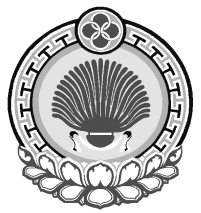 ХАЛЬМГ  ТАНhЧИН ЯШАЛТИНСК  РАЙОНА МУНИЦИПАЛЬНБYРДЭЦИИНАДМИНИСТРАЦул.Школьная, 2, пос.Манычский, Республика Калмыкия, 359013тел/факс/84745/97253, manicheskoe.smo@mail.ru ул.Школьная, 2, пос.Манычский, Республика Калмыкия, 359013тел/факс/84745/97253, manicheskoe.smo@mail.ru ул.Школьная, 2, пос.Манычский, Республика Калмыкия, 359013тел/факс/84745/97253, manicheskoe.smo@mail.ru № п\пНаименование Место нахожденияГрафик работыСправочные телефоны123451Администрация359013, Республика Калмыкия, Яшалтинский район, с. Манычское,                       ул.Школьная, 2.понедельник- пятница:с 8.00 до 17.00;перерыв на обед:с 12.00 до 13.00суббота, воскресенье – выходные дни8 (84745)97-2-13Наименование муниципального образованияМанычское сельское  муниципальное образованиеПочтовый адрес (юридический)359013, Республика Калмыкия, Яшалтинский район, село Манычское, улица Школьная, 2ФИО главы администрации сельского муниципального образованияНауменко Анатолий ДмитриевичТелефон и факс приемной(84745) 97-2-13Полное наименование уполномоченного органаАдминистрация  Манычского сельского муниципального образованияФИО специалистаТелефонПрием и регистрация заявленияо согласовании переустройства  и ( или) перепланировки жилого помещенияРассмотрение и проверка принятого заявления с комплектом документовПринятие решения по заявлениюОформление решения о согласовании переустройства и (или) перепланировки жилого помещения (об отказе в согласовании  переустройства и (или) перепланировки)Выдача уведомления о согласовании переустройства и (или) перепланировки жилого помещения (об отказе в согласовании переустройства и (или) перепланировки)Срок производства ремонтно-строительных работ с “Срок производства ремонтно-строительных работ с “Срок производства ремонтно-строительных работ с “Срок производства ремонтно-строительных работ с “Срок производства ремонтно-строительных работ с “Срок производства ремонтно-строительных работ с “Срок производства ремонтно-строительных работ с “Срок производства ремонтно-строительных работ с “”200г.г.по “”200г.Режим производства ремонтно-строительных работ сРежим производства ремонтно-строительных работ сРежим производства ремонтно-строительных работ сРежим производства ремонтно-строительных работ сРежим производства ремонтно-строительных работ сРежим производства ремонтно-строительных работ сРежим производства ремонтно-строительных работ сРежим производства ремонтно-строительных работ сРежим производства ремонтно-строительных работ спосоциального найма от “”г. №:№
п/пФамилия, имя, отчествоДокумент, удостоверяющий личность (серия, номер, кем и когда выдан)Подпись *Отметка о нотариальном заверении подписей лиц12345налистах;перепланируемое жилое помещение (с отметкой: подлинник или нотариально заверенная копия))“”200г.(дата)(подпись Заявителя)(расшифровка подписи Заявителя)“”200г.(дата)(подпись Заявителя)(расшифровка подписи Заявителя)“”200г.(дата)(подпись Заявителя)(расшифровка подписи Заявителя)“”200г.(дата)(подпись Заявителя)(расшифровка подписи Заявителя)Документы представлены на приеме	“”200г.Выдана расписка в получении
документов	“”200г.Расписку получил	“”200г.Ф.И.О. должностного лица, принявшего заявление)(подпись),занимаемых (принадлежащих)(ненужное зачеркнуть)срок производства ремонтно-строительных работ с “срок производства ремонтно-строительных работ с “срок производства ремонтно-строительных работ с “срок производства ремонтно-строительных работ с “срок производства ремонтно-строительных работ с “срок производства ремонтно-строительных работ с “срок производства ремонтно-строительных работ с “срок производства ремонтно-строительных работ с “”20г.г.по “”20г.;режим производства ремонтно-строительных работ срежим производства ремонтно-строительных работ срежим производства ремонтно-строительных работ срежим производства ремонтно-строительных работ срежим производства ремонтно-строительных работ срежим производства ремонтно-строительных работ срежим производства ремонтно-строительных работ срежим производства ремонтно-строительных работ срежим производства ремонтно-строительных работ споПолучил: “”200г.(заполняется
в случае получения решения лично)(подпись заявителя или уполномоченного лица заявителей)(заполняется
в случае получения решения лично)Решение направлено в адрес заявителя(ей) “”200г.(заполняется в случае направления
решения по почте)